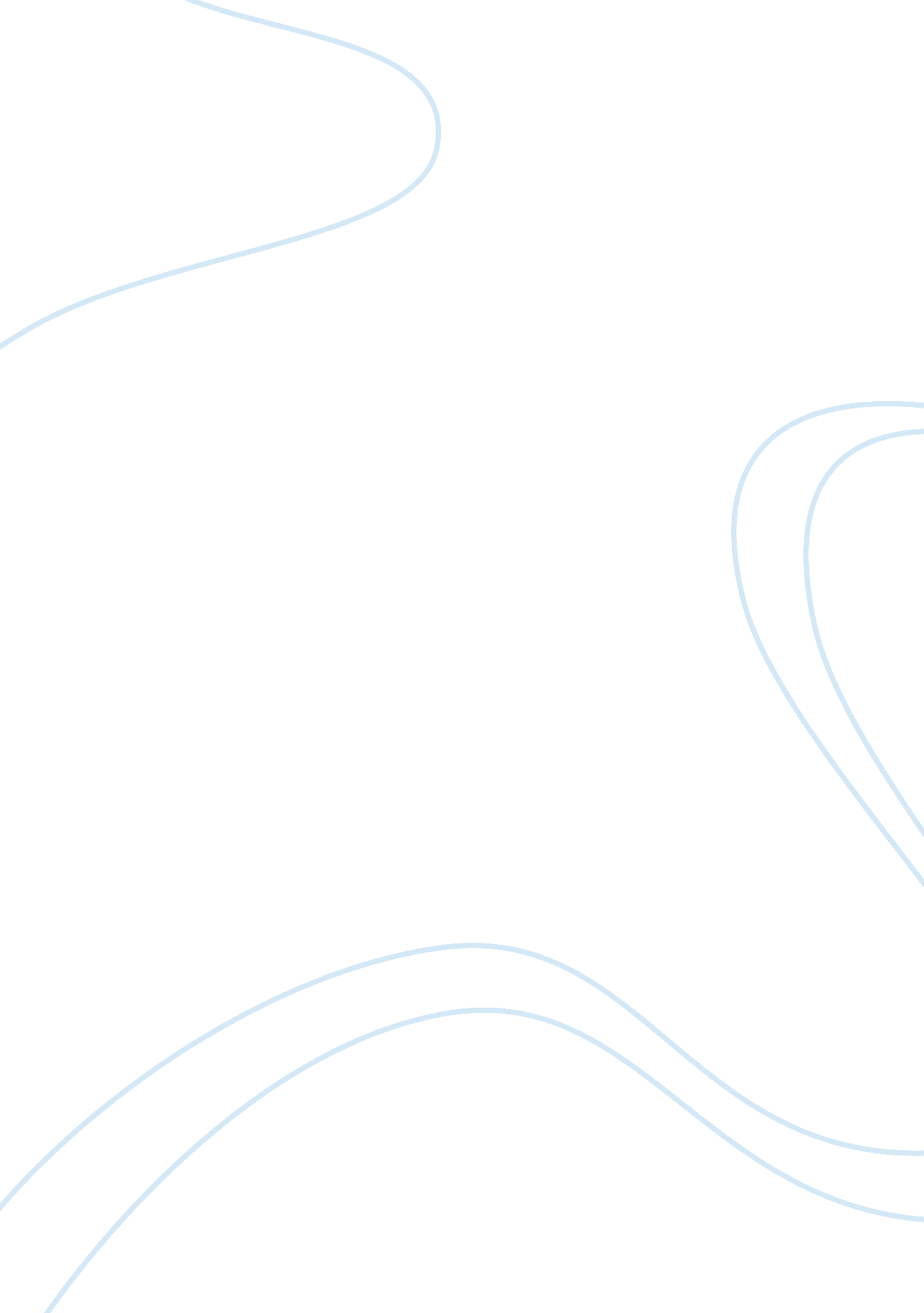 Miami beach: an ideal place for vacationArt & Culture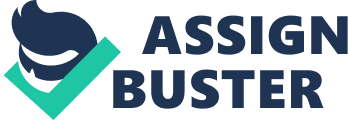 Leisure activities are those things done by anyone voluntarily, during the time that he has no work. It is depicted as diversions or change of activity. They may be play activities for the youth and diversion for the adult. Furthermore, they may be worthwhile physically, intellectually, socially, and spiritually to those who voluntarily participate in them. Or they may simply be pleasant and relaxing, as their idea of recreation. In doing his duties, an individual sometimes wonders how easily things come into place and unfold before him effortlessly. Yet at other times, he is surprised why he fails to do well, no matter how he attempts to do the best of his ability. This is, perhaps, because he needs to go out of his “ box” once in a while to change his routine. Energizing breaks after a day  of work help one loosen up. As they say, “ All work and no play makes Jack a dull boy.” Hence, some people would love nothing more than taking a vacation for their recreation. One of the best places for vacation is Miami Beach. It is a myriad of hotels, beautiful people, and nature in its finest form. Some popular hotels in Miami Beach are Sagamore Hotel, Hotel of South Beach, and The Setai. For attractions, it has Deep Sea Fishing-Reward Fleet, HolocaustMemorial, art Deco Historic District, Bass Museum of Art, Wolfsonian, and many more. In Miami Beach, certain types of leisure activities appeal to different types of people, and all of that can be experienced in this elegant and magnificent place. Family-oriented individuals can take their family with them to have some bonding. The whole family can enjoy , discover and explore the beauty of living. To nature lovers, they can enjoy the refreshing waters and warm skies caressing you as you experience fishing, boating, cruising, sunbathing and sight-seeing like you never experienced them before. Art lovers may seek escape at the landscapes and the formation of waves that touchesthe beach. Even walking on the beach, or sipping your coffee near the body of water, brings enjoyment and fulfillment for them. Furthermore, their stay on Miami Beach can be more fruitful, and enriching by interacting with their family. Having worthwhile endeavors with your loved ones strengthens family ties. And with the right choice of place, Miami Beach becomes the haven of the family's wholeness. Look around and have pleasure learning things that you never knew you were able to do, like spending quality time with your sweetheart, or other family members. We will never know what will happen next in our lives, so let us enjoy the gift of life. Only on the light ofhappinessthat one can be fulfilled, and staying in this place makes it worth it. Leisure is a way of life and Miami Beach is the place to live it. With all the waves and pristine waters, one can experience a paradise on earth. Works Cited “ Miami Beach”. 2007. Yahoo Travel. 19 December 2007 . 